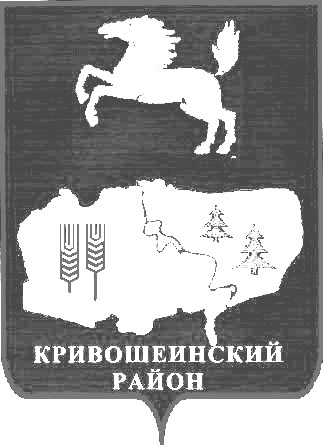 ПОСТАНОВЛЕНИЕс. КривошеиноТомской области10.03.2021                            			                                                          	   	  № 158О внесении изменений в постановление Администрации Кривошеинского районаот 16.03.2015 № 165 «Об утверждении Положения о районной межведомственной комиссии по легализации объектов налогообложения и обеспечению устойчивого социально-экономического развития муниципального образования Кривошеинский район и создании районной межведомственной комиссии по легализации объектов налогообложения и обеспечению устойчивого социально-экономического развития муниципального образования Кривошеинский район»В связи с кадровыми изменениямиПОСТАНОВЛЯЮ:Внести в постановление Администрации Кривошеинского района от 16.03.2015    № 165 «Об утверждении Положения о районной межведомственной комиссии по легализации объектов налогообложения и обеспечению устойчивого социально-экономического развития муниципального образования Кривошеинский район и создании районной межведомственной комиссии по легализации объектов налогообложения и обеспечению устойчивого социально-экономического развития муниципального образования Кривошеинский район» (далее – Постановление) следующие изменения:Приложение № 2 к Постановлению изложить в новой редакции согласно приложению к настоящему постановлению. 2.Настоящее постановление вступает  в законную силу с даты его подписания.3.Настоящее постановление опубликовать в Сборнике нормативных актов Администрации Кривошеинского района и разместить на официальном сайте муниципального образования Кривошеинский район в информационно-телекоммуникационной сети «Интернет».4.Контроль за исполнением настоящего постановления возложить на заместителя Главы Кривошеинского района по социально – экономическим вопросам.Глава Кривошеинского района(Глава Администрации)								                 А.Н. КоломинТыщик Э.Ш.(8382 51) 2 14 27Прокуратура ЦМБ Члены Комиссии Тыщик Э.Ш.                                                                                     Приложение к постановлению                                                                                      Администрации Кривошеинского района                                                                                     от 10.03.2020  № 158СОСТАВРАЙОННОЙ МЕЖВЕДОМСТВЕННОЙ КОМИССИИ ПО ЛЕГАЛИЗАЦИИ ОБЪЕКТОВ НАЛОГООБЛОЖЕНИЯ И ОБЕСПЕЧЕНИЮ УСТОЙЧИВОГО СОЦИАЛЬНО-ЭКОНОМИЧЕСКОГО РАЗВИТИЯ МУНИЦИПАЛЬНОГО ОБРАЗОВАНИЯ КРИВОШЕИНСКИЙ РАЙОНКоломин Андрей НиколаевичГлава Кривошеинского района (Глава Администрации), председатель комиссии;Шлапаков Александр ВасильевичЗаместитель Главы Кривошеинского района по социально – экономическим вопросам, заместитель председателя комиссии;Тыщик Эльмира ШайхулловнаГлавный специалист по вопросам развития производства и предпринимательства, секретарь комиссии. Члены комиссии:Члены комиссии:Миронов Дмитрий ЮрьевичПрокурор Кривошеинского района (по согласованию);Гавар Наталья ВладимировнаГлавный государственный налоговый инспектор отдела оперативного контроля Межрайонной инспекции Федеральной налоговой службы России № 2 по Томской области (по согласованию);Ерохина Ирина ВикентьевнаРуководитель Управления финансов Администрации Кривошеинского района;Ершова Татьяна ВикторовнаНачальник Территориального отдела Управления Федеральной службы по надзору в сфере защиты прав потребителей и благополучия человека по Томской области в Кривошеинском районе (по согласованию);Китченко Михаил НиколаевичРуководитель отдела социально-экономического развития села Администрации Кривошеинского района;Лебедева Надежда ГригорьевнаДиректор Областного государственного казенного учреждения “Центр занятости населения Кривошеинского района» (по согласованию);Никонова Наталья ИвановнаГлавный лесничий Кривошеинского лесничества (по согласованию);Полубятко Татьяна АлександровнаДиректор Областного государственного бюджетного учреждения «ЦСПН Кривошеинского района» (по согласованию);Третьякова Светлана ВасильевнаГлавный специалист – уполномоченный государственного учреждения – Томское региональное отделение Фонда социального страхования Российской Федерации (по согласованию);Батишева Ирина ТимофеевнаЗаместитель начальника Межрайонной инспекции Федеральной налоговой службы России № 2 по Томской области (по согласованию); Шамак Елена АнатольевнаРуководитель клиентской службы на правах отдела в Кривошеинском районе государственного учреждения – Управления пенсионного фонда в Колпашевском районе Томской области (межрайонного) (по согласованию);Матвеев Антон СергеевичНачальник Отделения Министерства внутренних дел Российской Федерации по Кривошеинскому району Управления Министерства внутренних дел Российской Федерации по Томской области (по согласованию).